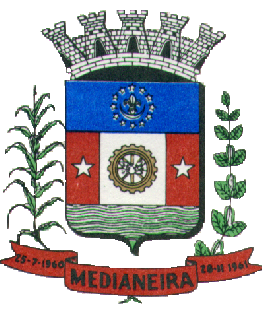 Câmara Municipal de                                                         Medianeira  MEDIANEIRA – PARANÁ                                                                              CONTROLE DE ESTOQUENOVEMBRO 2016Entradas e saídas de mercadoriasCombustíveis e lubrificantes automotivosSaldo anteriorEntradaSaídaSaldo atualGasolina (L)  0391,134391,1340Material de ExpedienteSaldo anteriorEntradaSaídaSaldo atualBorracha p/ carimbo printer 5S0000Caixa Caneta esferográfica c/ 50 unid0000Caixa de bobina térmica c/ 6 rolos de 300m cada0000Carimbo numerador 0000Cola bastão 10g0000Kit material p/ dpto jurídico novo CCP0000Kit moldura quadro 0,30x0,250000Kit moldura quadro 0,55x0,450000Pacote adesivo autocolante c/ 4 unid 0000Placa de aço inox 30x40cm c/ granito0000Resmas papel A5 c/ 500 fls0000Material de Processamento de DadosSaldo anteriorEntradaSaídaSaldo atualCabo VGA0000Cartucho 60 B0000Cartucho 60 compatível 0110Cartucho HP 21 B0000Cartucho HP 22 B0000Cartucho HP 60 B0000Cilindro HP CF 1200000Cilindro toner color HP0000Filtro de linha 0000Fonte ATX0110Fonte notebook0110HD 1TB0000HD externo 1tb0000HD Sata 500gb0000Memoria DDR20000Memória DDR2 1GB0110Memória DDR2 2GB0110Metro de cabo USB0550Mouse USB0110Pen drive 8gb0000Pendrive 16gb  0000Recarga de toner HP0000Recarga toner color HP CF1200000Recarga toner HP color0000Recarga toner HP color cf4000000Recarga toner HP85A0000Rolo espuma HP L Color0000Teclado USB0110Toner 201x 0000Toner 850000Toner compatível HP 11020000Material de Copa e CozinhaSaldo anteriorEntradaSaídaSaldo atualBandeja de inox pequena0000Caixa café 500g040400Caixa chá matte c/ 25 saches 040400Caixa copo de água 200ml c/ 48 unid030300Caixa de filtro de café c/ 30 unid010100Fardos de açúcar pacotes 5k 0000Filtro bomba 0000Forma0000Galão agua mineral 20L0000Garrafa térmica 2L0000Kit cento doces/salgados p/ curso 0000Pacote açúcar 5kg015150Pacote de guardanapo c/ 50 fls010100Pacote erva mate 1kg 040400Pacote erva mate 2 kg 0000Pacote guardanapo grande 0000Pacote pilha palito0000Pano de prato0550Recarga de agua galão 20L040400Material de Limpeza e Produtos de HigieneSaldo anteriorEntradaSaídaSaldo atualAdesivo p/ sanitário 0000Bom ar0000Caixa de papel toalha 5000 fls0000Caixa de refil bom ar c/ 8 unid0000Caixa de refil gel adesivo p/ sanitário 0000Caixa sabão em pó 1kg0000Caixa tira copo 180ml c/ 2500 unid0000Caixa veneno raticida c/ 40 unid0000Cartela ilha palito 0000Cartela pilha alcalina 0000Chave fenda 0000Chave philipes0000Conector em T0000Galão agua sanitária 5L0110Galão amaciante 5L0110Galão desinfetante 5L0550Galão sabão amoniacal 5L0330Gel adesivo p/ sanitário 0000Pacote c/ 4 unid pilha recarregável 0220Pacote de esponja c/ 3 unid0330Pacote de papel higiênico c/ 10 unid0000Pacote guardanapo grande 0000Pacote sabão em barra c/ 5 unid0000Pacote saco de lixo 15L0330Pares de luvas látex tamanho M0660Ratoeiras pequenas 0000Rodo com espuma0000Rolo saco de lixo 30 lts0000Rolo saco de lixo G 100lts preto0000Trena 0000Vassoura0000Material para Manutenção de Bens Imóveis Saldo anteriorEntradaSaídaSaldo atualChapa 1,62x0,82m0000Chapa 2,30x1,30m0000Cobertura fixa reforçada 1,35x5,25m entrada do plenário0000Encosto de cadeira 0000Fechadura 0000Lamina c/ fita nas bordas mesa reunião 0000M² Vidro incolor 6mm temperador0000Peças 15x15cm manutenção do telhado 0000Pistão a gás p/ regulagem de altura cadeira presidente 0000Puxador de gaveta 0000Puxador de porta 0000Sombrite 6x3,30m p/ estacionamento 0000Suporte cadeira de braço 0000Suporte cadeira giratória c/ rolamento0000Tubos PU 10900000Material Elétrico e EletrônicoSaldo anteriorEntradaSaídaSaldo atualBateria 9v alcalina 0000Bateria 9v Sony0000Caixa dupla 20A0000Caixa perfilada 4x20000Canaleta c/ dupla face0000Canaleta s/ div. 20x10x200 s/ dupla face0000Iluminaria de emergência 0000Lâmpada espiral 25w0000Lâmpada fluorescente 25w 127v0000Metro cabo de rede0000Metro cabo de rede 5E UTP0000Metro cabo flexível 1x2,5mm 750v vermelho 0000Metro cabo flexível 1x6,0mm 750 v vermelho 0000Metro cabo PP 2x1,55mm0000Metros Cabo telefone CCI 50X02 pares cinza 0000Metros Cabo telefone CCI 50X10 pares0000Plafon 0000Plafon soquete porcelana 0000Plug femea 20A0000Plug macho 10A0000Sistema x caixa padrão 0000Sistema x tomada aparente 2P+T 20 A Branca0000Soprano DISJ BI 32A0000Tomada dupla 20A0000Tomada RJ 110000Tomada simlples0000Material para ComunicaçõesSaldo anteriorEntradaSaídaSaldo atual-----Material para Manutenção de Veículos Saldo anteriorEntradaSaídaSaldo atualAmortecedor dianteiro 0000Bieleta suspensão dianteira 0000Bucha estabilizador dianteira 0000Calço mola dianteira 0000Correia dentada 0000Coxim superior amortecedor dianteiro 0000Filtro combustível P0000Jogo de elemento filtro 0000Jogo de vela de ignição 0000Junta alumínio BUJ0000Junta de aço dreno C0000Kit haste amortecedor dianteiro 0000Litro de óleo lubrificante TG0660Mangueira filtro ar 0000Pastilha de freio 0000Pneus - Vectra0000STP antirust radiador 500ml - Corolla0000Tensor correia dentada 0000Material de Sinalização Visual e AfinsSaldo anteriorEntradaSaídaSaldo atualCrachás em PVC plástico com foto e cordão 0000Montagem de 3 modelos de crachás 0000Material para FestividadesSaldo anteriorEntradaSaídaSaldo atualTítulos de cidadão honorário 0000Material de proteção e segurançaSaldo anteriorEntradaSaídaSaldo atual-----